Publicado en España el 26/03/2021 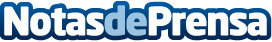 ¿Qué flores plantar esta primavera? por VIVEROS RUCATLa primavera es la mejor época del año para plantar flores: conoce cuáles son las mejores flores de primavera para plantar en marzo, abril y mayoDatos de contacto:VIVEROS RUCATComunicado de prensa sobre qué flores plantar esta primavera91 161 80 01Nota de prensa publicada en: https://www.notasdeprensa.es/que-flores-plantar-esta-primavera-por-viveros Categorias: Nacional Interiorismo Moda Madrid Entretenimiento Industria Alimentaria Consumo Jardín/Terraza http://www.notasdeprensa.es